ЧЕРКАСЬКА ОБЛАСНА РАДАР І Ш Е Н Н Я18.03.2020 										№ 36-76/VIIПро звернення депутатів Черкаської обласноїради до Голови Верховної Ради УкраїниРАЗУМКОВА Дмитра Олександровичащодо недопущення прийняття без доопрацюваннязаконів України, окремі положення яких спрямованіна знищення мисливської та лісової галузіВідповідно до частини другої статті 43 та частини десятої статті 59 Закону України "Про місцеве самоврядування в Україні" обласна рада
в и р і ш и л а:схвалити текст звернення депутатів Черкаської обласної ради до Голови Верховної Ради України РАЗУМКОВА Дмитра Олександровича
щодо недопущення прийняття без доопрацювання законів України, окремі положення яких спрямовані на знищення мисливської та лісової галузі
(текст звернення додається).Голова									А. ПІДГОРНИЙДодатокдо рішення обласної радивід 18.03.2020 № 36-76/VIIЗверненнядепутатів Черкаської обласної ради до Голови Верховної Ради України РАЗУМКОВА Дмитра Олександровича щодо недопущення прийняттябез доопрацювання законів України, окремі положення яких спрямовані на знищення мисливської та лісової галузіШановний Дмитре Олександровичу!До Черкаської обласної ради надійшло рішення спільної конференції обласної Громадської організації Товариства лісівників України, відокремленого підрозділу Громадської спілки "Всеукраїнська асоціація мисливців та користувачів мисливських угідь", обласної організації УТМР, кінологічних організацій, користувачів мисливських угідь Черкаської області від 12 лютого 2020 року.На конференції обговорювалися законопроєкти № 2448 від 14.11.2019, № 2232 від 04.10.2019, які знаходяться на розгляді профільного комітету Верховної Ради України, та законопроєкт № 2351 від 30.10.2019,
який 05.02.2020 був прийнятий Верховною Радою України в першому читанні.Вищезгадані законопроєкти направлені на внесення змін до порядку обліку та прогнозування чисельності добування мисливських тварин, підготовки собак мисливських порід, створення сприятливих умов
для розмноження диких тварин тощо.Учасники конференції після детального аналізу запропонованих змін
до чинних законів України у сфері захисту тваринного світу та мисливського господарства дійшли висновку, що низка запропонованих змін суперечать нормам, закріпленим у цілому ряді чинних нормативних актів, що, на думку учасників конференції, призведе до виникнення значних корупційних ризиків 
і конфліктів. Окремі положення законопроєктів узагалі позбавлені будь-якої логіки й спрямовані на знищення мисливської та лісової галузі в Україні.Учасники конференції направили прийняте рішення до Комітету Верховної Ради України з питань екологічної політики та природокористування і звернулись до депутатів Черкаської обласної ради з проханням підтримати їхні зусилля щодо недопущення прийняття без доопрацювання законів України, окремі положення яких спрямовані на знищення мисливської та лісової галузі.Враховуючи викладене вище, ми, депутати Черкаської обласної ради, звертаємося до Вас, шановний Дмитре Олександровичу, із проханням:- забезпечити розгляд рішення вищезгаданої конференції на засіданні Комітету Верховної Ради України з питань екологічної політики
та природокористування та врахувати викладені в ньому зауваження
і пропозиції до законопроєктів № 2448 від 14.11.2019, № 2232 від 04.10.2019, № 2351 від 30.10.2019.Схвалено на 36 сесіїЧеркаської обласної ради сьомого скликання 18 березня 2020 року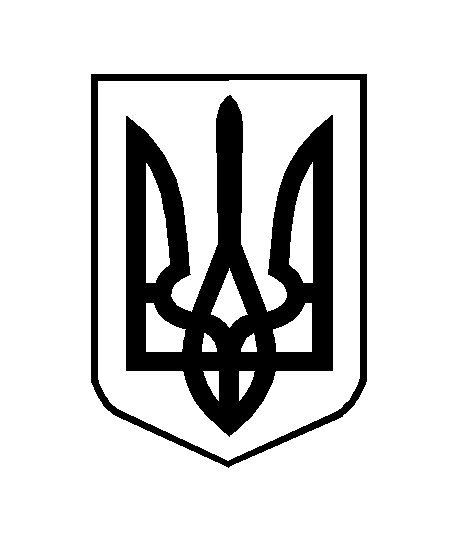 